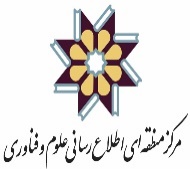 فرم شماره 3گزارش پيشرفت نيمسال           سال تحصيلي             پايان نامه كارشناسي ارشد                                                               نام و نام خانوادگي استاد راهنما:                                                                       نام و نام خانوادگی مدیر گروه مربوطه:    (فرم پس از تکمیل به دفتر معاونت پژوهش و فناوری مرکز منطقهای ارسال گردد).                                   نكات ضروري:1- فرم گزارش دو ماهه پايان نامه بايد تايپ شود.2- گزارش دو ماهه پايان نامه بايد در پايان هر دوره سه ماهه به استاد راهنما و سپس به مدير گروه تحويل داده شود.3- ارائه گزارش هاي پيشرفت پايان نامه به صورت ترمي در جلسه دفاع پايان نامه الزامي است.4- امتياز گزارش هاي پيشرفت ترمي پايان نامه به صورت زير محاسبه و توسط كارشناس تحصيلات تكميلي دانشكده در جدول امتيازات دانشجو منظور خواهد شد.مشخصات دانشجومشخصات دانشجومشخصات دانشجونام و نام خانوادگيشماره دانشجوييرشتهمشخصات استاد راهنمامشخصات استاد راهنمامشخصات استاد راهنمامشخصات استاد راهنمانام و نام خانوادگيمرتبه علميرشتهگرايشگزارش كار پايان نامهعنوان پايان نامه:خلاصهای از پیشرفتها1- مقدمه:         2-پیشینه:3-یافته4-نتایج:خلاصه اي از فعاليت هاي انجام شده در دو ماهه اول از تاريخ     /   /       لغايت    /   /1- عناوين فعاليت هاي پيش بيني شده در دو ماهه آينده:2- مشكلات حين انجام كار و ارائه پيشنهادات:ارزيابي استاد راهنماارزيابي استاد راهنماارزيابي استاد راهنماارزيابي استاد راهنماارزيابي استاد راهنمامعيارهاي ارزشعالي (10)خوب (8)متوسط (5)ضعيف (2)اجراي پايان نامه مطابق جدول پيش بيني شدهعمل به توصيه ها و پيشنهادات اساتيد راهنما و مشاورحضور مستمر دانشجو در مرکز منطقهای جهت انجام تحقيقاتنظرات تكميلي استاد راهنماميانگين امتياز گزارش ها24-3015-248-150-8امتياز در جدول امتيازات175/05/00